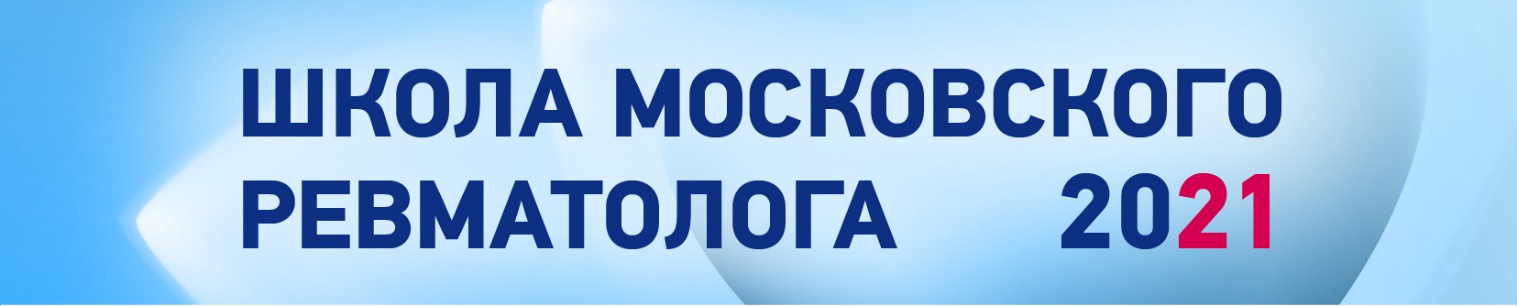                                 Научно-образовательные семинарыУважаемые коллеги!Приглашаем вас принять участие в цикле научно-образовательных семинаров по ревматологии, главной задачей которых является совершенствование оказания специализированной медицинской помощи пациентам с ревматологическими заболеваниями, а также повышение квалификации врачей.        Руководитель проекта Загребнева Алена Игоревна, врач-ревматолог высшей категории, доцент кафедры общей терапии ФУВ ФГБОУ ВО РНИМУ им. Н.И. Пирогова, главный внештатный ревматолог г. Москвы, заведующая отделением ревматологии 2 ГБУЗ «ГКБ №52 ДЗМ», к.м.н.  Научный организатор: АНО «Высшая ревматология»Научная программа семинаров включает в себя обсуждение наиболее актуальных вопросов ревматологии и современные возможности диагностики, терапии и профилактики ревматологических заболеваний, инновационные методы и их практическое применение с целью обеспечения качественного оказания высокотехнологичной медицинской помощи.        Проект организован при поддержке ГБУЗ «ГКБ №52 ДЗМ в рамках направления «Внедрение новых медицинских технологий, методик лечения и профилактики заболеваний в практическое здравоохранение города Москвы и Московского региона».        Формат проведения: очный с онлайн трансляцией на сайте imfd.ruОрганизационно-технический исполнитель:ООО Информационно-выставочное агентство «ИнфоМедФарм Диалог»Координатор проекта: Евгения Иванова ivanova@imfd.ru (доб. 121)Менеджер проекта: Юлия Пешкова y.peshkova@imfd.ru (доб. 120) 